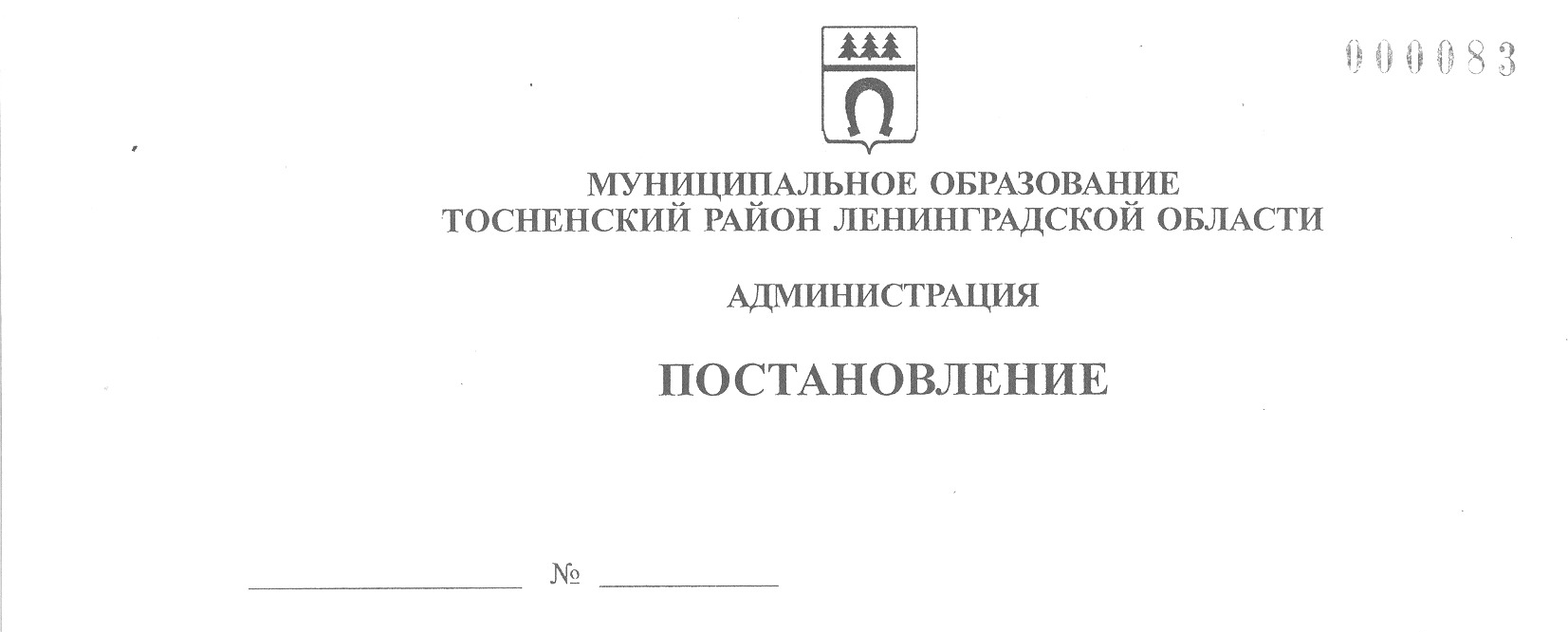 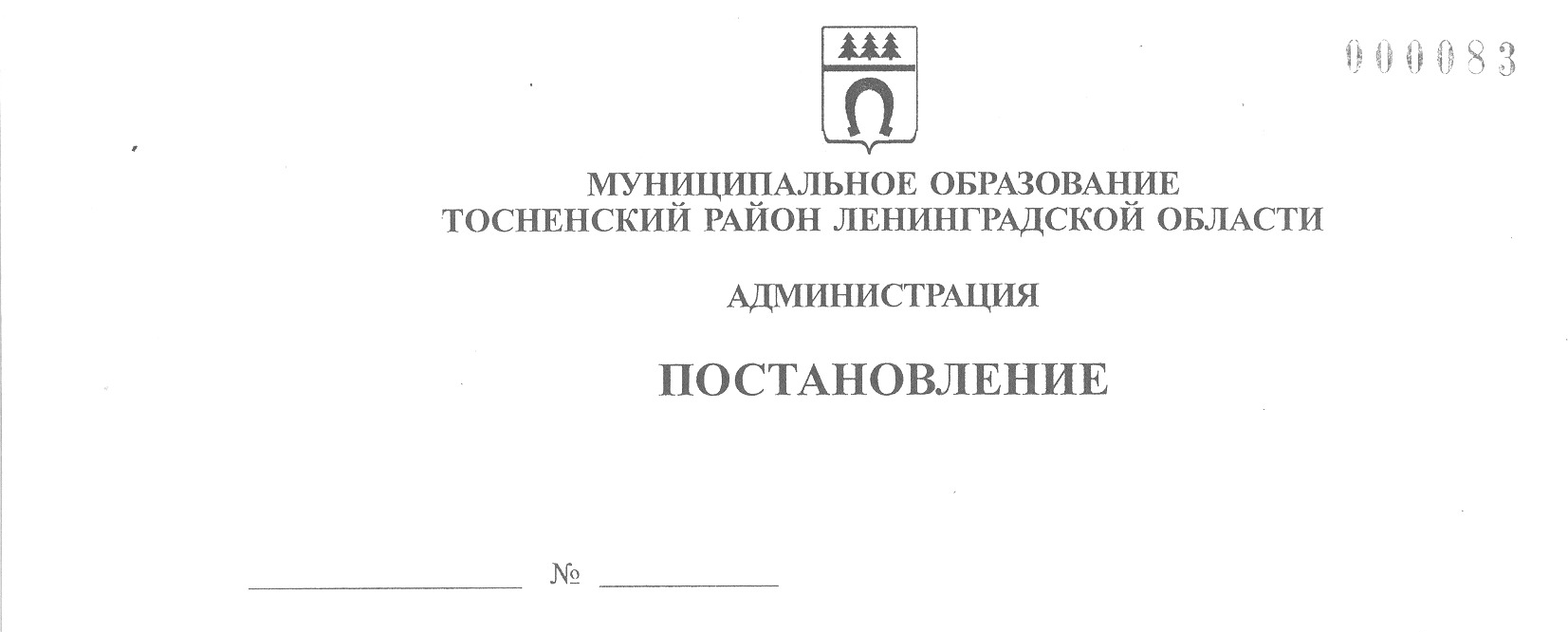 24.12.2020                  2573-паО внесении изменений  в муниципальную программу «Развитие культуры в Тосненском городском поселении Тосненского района Ленинградской области» В соответствии со статьей 179 Бюджетного кодекса Российской Федерации, Положением о бюджетном процессе в Тосненском городском поселении Тосненского района Ленинградской области, утвержденным решением совета депутатов Тосненского городского поселения Тосненского района Ленинградской области от 16.08.2017 № 111, руководствуясь Порядком разработки, утверждения, изменения, реализации и оценки эффективности  муниципальных программ муниципального образования Тосненский район Ленинградской области и Тосненского городского поселения Тосненского муниципального района Ленинградской области, утвержденным постановлением администрации муниципального образования Тосненский район Ленинградской области от 06.11.2018 № 2647-па (с учетом изменений, внесенных постановлениями администрации муниципального образования Тосненский район Ленинградской области от 22.04.2020 № 736-па, от 10.08.2020 № 1410-па), Перечнем проектов по развитию общественной инфраструктуры муниципального значения Тосненского городского поселения Тосненского района Ленинградской области на 2020 год, утвержденным постановлением администрации муниципального образования Тосненский район Ленинградской области  от 03.03.2020 № 352-па, исполняя полномочия администрации  Тосненского городского поселения Тосненского муниципального района  Ленинградской области  в соответствии со ст. 13 Устава Тосненского городского поселения Тосненского муниципального района Ленинградской области и ст. 25 Устава муниципального образования Тосненский район Ленинградской области, администрация муниципального образования Тосненский район Ленинградской областиПОСТАНОВЛЯЕТ:1. Внести в муниципальную программу «Развитие культуры в Тосненском городском поселении Тосненского района Ленинградской области», утвержденную постановлением администрации муниципального образования Тосненский район Ленинградской области от 19.12.2018 № 3196-па (с учетом изменений, внесенных постановлениями администрации муниципального образования Тосненский район Ленинградской области от 22.03.2019 № 425-па, от 18.12. 2019 № 2300-па, от 19.03.2020 № 450-па, от 31.08.2020 № 1566-па, от 24.11.2020 № 2284-па), следующие изменения:1.1. В паспорте муниципальной программы пункт  «Объемы бюджетных ассигнований муниципальной программы – всего, в том числе по годам» изложить  в следующей редакции:1.2. Раздел 5 муниципальной программы «Ресурсное (финансовое) обеспечение муниципальной программы» изложить в следующей редакции: «Финансовое обеспечение реализации муниципальной программы за 2019-2023 годы составляет 340 524,621 тыс. руб., в том числе за счет средств: - бюджета Тосненского городского поселения Тосненского района Ленинградской области – 288 962,731 тыс. руб., - областного бюджета Ленинградской области – 51 561,890 тыс. руб.По годам:2019 год – 69 128,592 тыс. руб.,  в том числе бюджет Тосненского городского поселения Тосненского района Ленинградской области – 58 775,192 тыс. руб., областной бюджет Ленинградской области – 10 353,400 тыс. руб.2020 год – 62 883,153 тыс. руб.,  в том числе бюджет Тосненского городского поселения Тосненского района Ленинградской области – 51 993,263 тыс. руб., областной бюджет Ленинградской области – 10 889,890 тыс. руб.2021 год – 90 262,802 тыс. руб.,  в том числе бюджет Тосненского городского поселения Тосненского района Ленинградской области – 59 944,202 тыс. руб., областной бюджет Ленинградской области – 30 318,600 тыс. руб.2022 год – 58 678,537 тыс. руб.,  в том числе бюджет Тосненского городского поселения Тосненского района Ленинградской области – 58 678,537 тыс. руб., областной бюджет Ленинградской области – 0,00 тыс. руб.2023 год –59 571,537 тыс. руб., в том числе бюджет Тосненского городского поселения Тосненского района Ленинградской области – 59 571,537 тыс. руб., областной бюджет Ленинградской области – 0,00 тыс. руб.».1.3. В паспорте муниципальной подпрограммы «Развитие культурно-досуговой деятельности в Тосненском городском поселении Тосненского района Ленинградской области» пункт «Объемы бюджетных ассигнований муниципальной подпрограммы – всего, в том числе по годам» изложить в следующей редакции:1.4. Раздел 5 «Ресурсное  (финансовое)  обеспечение муниципальной подпрограммы 1 «Развитие культурно-досуговой деятельности в Тосненском городском поселении Тосненского района Ленинградской области» изложить в следующей редакции: «Финансовое обеспечение реализации  подпрограммы 1 за 2019-2023 годы составляет 314243,062 тыс. руб., в том числе за счет средств: - бюджета Тосненского городского поселения Тосненского района Ленинградской области – 288 508,962 тыс. руб., - областного бюджета Ленинградской области – 31 734,10 тыс. руб.По годам:2019 год – 65 828,592 тыс. руб., в том числе бюджет Тосненского городского поселения Тосненского района Ленинградской области – 55 475,192  тыс. руб., областной бюджет Ленинградской области – 10 353,400  тыс. руб.2020 год – 62292,953 тыс. руб., в том числе бюджет Тосненского городского поселения Тосненского района Ленинградской области – 51859,253 тыс. руб., областной бюджет Ленинградской области – 10 433,70 тыс. руб.  2021 год – 68764,433  тыс. руб., в том числе бюджет Тосненского городского поселения Тосненского района Ленинградской области – 57817,443 тыс. руб., областной бюджет Ленинградской области – 10 947 тыс. руб.2022 год – 58678,537 тыс. руб., в том числе бюджет Тосненского городского поселения Тосненского района Ленинградской области – 58678,537 тыс. руб., областной бюджет Ленинградской области – 0,00 тыс. руб.2023 год – 58678,537 тыс. руб., в том числе бюджет Тосненского городского поселения Тосненского района Ленинградской области – 58678,537 тыс. руб., областной бюджет Ленинградской области – 0,00 тыс. руб.».1.5. В паспорте муниципальной подпрограммы «Развитие и модернизация объектов культуры Тосненского городского поселения Тосненского района Ленинградской области»: пункт «Объемы бюджетных ассигнований муниципальной подпрограммы – всего, в том числе по годам» изложить в следующей редакции:1.6. Раздел 5 «Ресурсное (финансовое)  обеспечение  муниципальной Подпрограммы 2 «Развитие и модернизация объектов культуры в Тосненском городском поселении Тосненского района Ленинградской области»  изложить в следующей редакции: «Финансовое обеспечение реализации Подпрограммы 2 за 2019-2023 годы составляет 26281,559 тыс. руб., в том числе за счет средств:- бюджета Тосненского городского поселения Тосненского района Ленинградской области – 6453,769  тыс. руб., - областного бюджета Ленинградской области – 19 827,79 тыс. руб.По годам:2019 год – 3 300,000  тыс. руб., бюджет Тосненского городского поселения Тосненского района Ленинградской области.2020 год – 590,200 тыс. руб., в том числе за счет средств:- бюджета Тосненского городского поселения Тосненского района Ленинградской области – 134,010 тыс. руб., - областного бюджета Ленинградской области – 456,190 тыс. руб.2021 год – 21498,359  тыс. руб., в том числе за счет средств:- бюджета Тосненского городского поселения Тосненского района Ленинградской области – 2126,759 тыс. руб.,- областного бюджета Ленинградской области – 19 371,600 тыс. руб.2022 год – 0,000 тыс. руб. 2023 год – 893,000 тыс. руб. за счет бюджета Тосненского городского поселения Тосненского района Ленинградской области».1.7. Приложение к муниципальной программе «План основных мероприятий в составе муниципальной программы «Развитие культуры в Тосненском городском поселении Тосненского района Ленинградской области» изложить в новой редакции (приложение).2. Отделу по культуре и туризму администрации муниципального образования Тосненский район Ленинградской области направить в пресс-службу комитета по организационной работе, местному самоуправлению, межнациональным и межконфессиональным отношениям администрации муниципального образования Тосненский район Ленинградской области настоящее постановление для опубликования и обнародования в порядке, установленном Уставом Тосненского городского поселения Тосненского муниципального района Ленинградской области.3. Пресс-службе комитета по организационной работе, местному самоуправлению,   межнациональным и межконфессиональным отношениям  администрации муниципального образования  Тосненский район Ленинградской области обеспечить опубликование и обнародование настоящего постановления в порядке, установленном Уставом Тосненского городского поселения  Тосненского муниципального района  Ленинградской области.           4. Контроль за исполнением постановления возложить на первого заместителя главы администрации муниципального образования Тосненский район Ленинградской области Тычинского И.Ф.5. Настоящее постановление вступает в силу со дня его официального опубликования.Глава администрации 							   А.Г. КлементьевКалинина Татьяна Анатольевна,  8(81361)3098712 гаОбъемы бюджетных ассигнований муниципальной программы - всего, в том числе по годамФинансовое обеспечение реализации муниципальной программы за 2019-2023 годы составляет 340 524,621 тыс. руб., в том числе за счет средств: - бюджета Тосненского городского поселения Тосненского района Ленинградской области – 288 962,731 тыс. руб., - областного бюджета Ленинградской области – 51 561,890 тыс. руб.По годам:2019 год – 69 128,592 тыс. руб.,  в том числе бюджет Тосненского городского поселения Тосненского района Ленинградской области – 58 775,192 тыс. руб., областной бюджет Ленинградской области – 10 353,400 тыс. руб.2020 год – 62 883,153 тыс. руб.,  в том числе бюджет Тосненского городского поселения Тосненского района Ленинградской области – 51 993,263 тыс. руб., областной бюджет Ленинградской области – 10 889,890 тыс. руб.2021 год – 90 262,802 тыс. руб.,  в том числе бюджет Тосненского городского поселения Тосненского района Ленинградской области – 59 944,202 тыс. руб., областной бюджет Ленинградской области – 30 318,600 тыс. руб.2022 год – 58 678,537 тыс. руб.,  в том числе бюджет Тосненского городского поселения Тосненского района Ленинградской области – 58 678,537 тыс. руб., областной бюджет Ленинградской области – 0,00 тыс. руб.2023 год –59 571,537 тыс. руб., в том числе бюджет Тосненского городского поселения Тосненского района Ленинградской области – 59 571,537 тыс. руб., областной бюджет Ленинградской области – 0,00 тыс. руб.Объемы бюджетных ассигнований подпрограммы – всего, в том числе по годамФинансовое обеспечение реализации  Подпрограммы 1 за 2019-2023 годы составляет 314243,062 тыс. руб., в том числе за счет средств: - бюджета Тосненского городского поселения Тосненского района Ленинградской области – 282 508,962 тыс. руб., - областного бюджета Ленинградской области – 31 734,10 тыс. руб.По годам:2019 год – 65 828,592 тыс. руб.,  в том числе бюджет Тосненского городского поселения Тосненского района Ленинградской области – 55 475,192  тыс. руб., областной бюджет Ленинградской области – 10 353,400  тыс. руб.2020 год – 62292,953 тыс. руб.,  в том числе бюджет Тосненского городского поселения Тосненского района Ленинградской области – 51859,253  тыс. руб., областной бюджет Ленинградской области – 10 433,70 тыс. руб.  2021 год – 68 764,443  тыс. руб., в том числе бюджет Тосненского городского поселения Тосненского района Ленинградской области – 57817,443 тыс. руб., областной бюджет Ленинградской области – 10 947 тыс. руб.2022 год – 58678,537  тыс. руб.,  в том числе бюджет Тосненского городского поселения Тосненского района Ленинградской области – 58678,537 тыс. руб., областной бюджет Ленинградской области – 0,00 тыс. руб.2023 год 58678,537  тыс. руб., в том числе бюджет Тосненского городского поселения Тосненского района Ленинградской области – 58678,537 тыс. руб., областной бюджет Ленинградской области – 0,00 тыс. руб.Объемы бюджетных ассигнований подпрограммы – всего, в том числе по годамФинансовое обеспечение реализации подпрограммы 2 за 2019 - 2023 годы составляет 26281,559 тыс. руб., в том числе за счет средств:- бюджета Тосненского городского поселения Тосненского района Ленинградской области – 6453,769  тыс. руб., - областного бюджета Ленинградской области – 19 827,79 тыс. руб.По годам:2019 год – 3 300,000 тыс. руб., бюджет Тосненского городского поселения Тосненского района Ленинградской области.2020 год – 590,200 тыс. руб., в том числе за счет средств:- бюджета Тосненского городского поселения Тосненского района Ленинградской области – 134,010 тыс. руб., - областного бюджета Ленинградской области – 456,190 тыс. руб.2021 год – 21498,359 тыс. руб., в том числе за счет средств:- бюджета Тосненского городского поселения Тосненского района Ленинградской области – 2126,759 тыс. руб.,- областного бюджета Ленинградской области – 19 371,600 тыс. руб.2022 год – 0,000 тыс. руб. 2023 год – 893,000 тыс. руб. за счет бюджета Тосненского городского поселения Тосненского района Ленинградской областиПриложение Приложение Приложение Приложение Приложение к  постановлению администрации муниципального к  постановлению администрации муниципального к  постановлению администрации муниципального к  постановлению администрации муниципального к  постановлению администрации муниципального образования Тосненский район Ленинградской областиобразования Тосненский район Ленинградской областиобразования Тосненский район Ленинградской областиобразования Тосненский район Ленинградской областиобразования Тосненский район Ленинградской областиот    24.12.2020    №     2573-паот    24.12.2020    №     2573-паот    24.12.2020    №     2573-паот    24.12.2020    №     2573-паот    24.12.2020    №     2573-паот    24.12.2020    №     2573-паПлан основных мероприятий  в составе муниципальной программы «Развитие культуры в Тосненском городском поселении Тосненского района Ленинградской области»План основных мероприятий  в составе муниципальной программы «Развитие культуры в Тосненском городском поселении Тосненского района Ленинградской области»План основных мероприятий  в составе муниципальной программы «Развитие культуры в Тосненском городском поселении Тосненского района Ленинградской области»План основных мероприятий  в составе муниципальной программы «Развитие культуры в Тосненском городском поселении Тосненского района Ленинградской области»План основных мероприятий  в составе муниципальной программы «Развитие культуры в Тосненском городском поселении Тосненского района Ленинградской области»План основных мероприятий  в составе муниципальной программы «Развитие культуры в Тосненском городском поселении Тосненского района Ленинградской области»План основных мероприятий  в составе муниципальной программы «Развитие культуры в Тосненском городском поселении Тосненского района Ленинградской области»План основных мероприятий  в составе муниципальной программы «Развитие культуры в Тосненском городском поселении Тосненского района Ленинградской области»№ п/пНаименование муниципальной программы, подпрограммы, мероприятий программы Сроки финансирования мероприятия (по годам)Планируемые объемы финансированияПланируемые объемы финансированияПланируемые объемы финансированияПланируемые объемы финансированияПланируемые объемы финансирования№ п/пНаименование муниципальной программы, подпрограммы, мероприятий программы Сроки финансирования мероприятия (по годам)ВсегоВ том числеВ том числеВ том числеВ том числе№ п/пНаименование муниципальной программы, подпрограммы, мероприятий программы Сроки финансирования мероприятия (по годам)ВсегоФедеральный бюджетОбластной бюджетМестный бюджетПрочие источникиОтветственный исполнитель (ОИВ), соисполнитель, участникГлавный распорядитель бюджетных средств12345678910Муниципальная программа  «Развитие культуры в Тосненском городском поселении Тосненского района Ленинградской области»Муниципальная программа  «Развитие культуры в Тосненском городском поселении Тосненского района Ленинградской области»Муниципальная программа  «Развитие культуры в Тосненском городском поселении Тосненского района Ленинградской области»Муниципальная программа  «Развитие культуры в Тосненском городском поселении Тосненского района Ленинградской области»Муниципальная программа  «Развитие культуры в Тосненском городском поселении Тосненского района Ленинградской области»Муниципальная программа  «Развитие культуры в Тосненском городском поселении Тосненского района Ленинградской области»Муниципальная программа  «Развитие культуры в Тосненском городском поселении Тосненского района Ленинградской области»Муниципальная программа  «Развитие культуры в Тосненском городском поселении Тосненского района Ленинградской области»Муниципальная программа  «Развитие культуры в Тосненском городском поселении Тосненского района Ленинградской области»Муниципальная программа  «Развитие культуры в Тосненском городском поселении Тосненского района Ленинградской области»МП «Развитие культуры в Тосненском городском поселении Тосненского района Ленинградской области»2019 год69 128,59210 353,40058 775,192Отдел по культуре и туризму администрации МО ТР ЛО, комитет строительства и инвестиций администрации МО ТР ЛОАдминистрация муниципального образования Тосненский район Ленинградской области (далее - администрация)МП «Развитие культуры в Тосненском городском поселении Тосненского района Ленинградской области»2020 год62 883,15310 889,89051 993,263Отдел по культуре и туризму администрации МО ТР ЛО, комитет строительства и инвестиций администрации МО ТР ЛОАдминистрация муниципального образования Тосненский район Ленинградской области (далее - администрация)МП «Развитие культуры в Тосненском городском поселении Тосненского района Ленинградской области»2021 год90 262,80230 318,60059 944,202Отдел по культуре и туризму администрации МО ТР ЛО, комитет строительства и инвестиций администрации МО ТР ЛОАдминистрация муниципального образования Тосненский район Ленинградской области (далее - администрация)МП «Развитие культуры в Тосненском городском поселении Тосненского района Ленинградской области»2022 год58 678,5370,00058 678,537Отдел по культуре и туризму администрации МО ТР ЛО, комитет строительства и инвестиций администрации МО ТР ЛОАдминистрация муниципального образования Тосненский район Ленинградской области (далее - администрация)МП «Развитие культуры в Тосненском городском поселении Тосненского района Ленинградской области»2023 год59 571,5370,00059 571,537Отдел по культуре и туризму администрации МО ТР ЛО, комитет строительства и инвестиций администрации МО ТР ЛОАдминистрация муниципального образования Тосненский район Ленинградской области (далее - администрация)МП «Развитие культуры в Тосненском городском поселении Тосненского района Ленинградской области»Итого340 524,62151 561,890288 962,731Отдел по культуре и туризму администрации МО ТР ЛО, комитет строительства и инвестиций администрации МО ТР ЛОАдминистрация муниципального образования Тосненский район Ленинградской области (далее - администрация)Подпрограмма 1 «Развитие культурно-досуговой деятельности в Тосненском городском поселении Тосненского района Ленинградской области»Подпрограмма 1 «Развитие культурно-досуговой деятельности в Тосненском городском поселении Тосненского района Ленинградской области»Подпрограмма 1 «Развитие культурно-досуговой деятельности в Тосненском городском поселении Тосненского района Ленинградской области»Подпрограмма 1 «Развитие культурно-досуговой деятельности в Тосненском городском поселении Тосненского района Ленинградской области»Подпрограмма 1 «Развитие культурно-досуговой деятельности в Тосненском городском поселении Тосненского района Ленинградской области»Подпрограмма 1 «Развитие культурно-досуговой деятельности в Тосненском городском поселении Тосненского района Ленинградской области»Подпрограмма 1 «Развитие культурно-досуговой деятельности в Тосненском городском поселении Тосненского района Ленинградской области»Подпрограмма 1 «Развитие культурно-досуговой деятельности в Тосненском городском поселении Тосненского района Ленинградской области»Подпрограмма 1 «Развитие культурно-досуговой деятельности в Тосненском городском поселении Тосненского района Ленинградской области»Подпрограмма 1 «Развитие культурно-досуговой деятельности в Тосненском городском поселении Тосненского района Ленинградской области»1.Основаное мероприятие  1  «Организация и проведение культурно-досуговых мероприятий»2019 год1 900,0000,0001 900,000Отдел по культуре и туризму администрации МО ТР ЛО, структурные подразднления админстрации МО ТР ЛО, учреждения культуры ТГП МО ТР ЛО администрация1.Основаное мероприятие  1  «Организация и проведение культурно-досуговых мероприятий»2020 год245,6420,000245,642Отдел по культуре и туризму администрации МО ТР ЛО, структурные подразднления админстрации МО ТР ЛО, учреждения культуры ТГП МО ТР ЛО администрация1.Основаное мероприятие  1  «Организация и проведение культурно-досуговых мероприятий»2021 год1 900,0000,0001 900,000Отдел по культуре и туризму администрации МО ТР ЛО, структурные подразднления админстрации МО ТР ЛО, учреждения культуры ТГП МО ТР ЛО администрация1.Основаное мероприятие  1  «Организация и проведение культурно-досуговых мероприятий»2022 год1 900,0000,0001 900,000Отдел по культуре и туризму администрации МО ТР ЛО, структурные подразднления админстрации МО ТР ЛО, учреждения культуры ТГП МО ТР ЛО администрация1.Основаное мероприятие  1  «Организация и проведение культурно-досуговых мероприятий»2023 год1 900,0000,0001 900,000Отдел по культуре и туризму администрации МО ТР ЛО, структурные подразднления админстрации МО ТР ЛО, учреждения культуры ТГП МО ТР ЛО администрация2.Основное мероприятие 2  «Организация и проведение мероприятий с подростковыми клубами»2019 год220,0000,000220,000Отдел по культуре и туризму администрации МО ТР ЛО, структурные подразднления админстрации МО ТР ЛО, учреждения культуры ТГП МО ТР ЛО администрация2.Основное мероприятие 2  «Организация и проведение мероприятий с подростковыми клубами»2020 год80,0000,00080,000Отдел по культуре и туризму администрации МО ТР ЛО, структурные подразднления админстрации МО ТР ЛО, учреждения культуры ТГП МО ТР ЛО администрация2.Основное мероприятие 2  «Организация и проведение мероприятий с подростковыми клубами»2021 год220,0000,000220,000Отдел по культуре и туризму администрации МО ТР ЛО, структурные подразднления админстрации МО ТР ЛО, учреждения культуры ТГП МО ТР ЛО администрация2.Основное мероприятие 2  «Организация и проведение мероприятий с подростковыми клубами»2022 год220,0000,000220,000Отдел по культуре и туризму администрации МО ТР ЛО, структурные подразднления админстрации МО ТР ЛО, учреждения культуры ТГП МО ТР ЛО администрация2.Основное мероприятие 2  «Организация и проведение мероприятий с подростковыми клубами»2023 год220,0000,000220,000Отдел по культуре и туризму администрации МО ТР ЛО, структурные подразднления админстрации МО ТР ЛО, учреждения культуры ТГП МО ТР ЛО администрация3.Основное мероприятие 3 « Обеспечение жителей  Тосненского городского поселения Тосненского района Ленинградской области услугами в сфере культуры и досуга»2019 год   63 708,592   10 353,40053 355,192Отдел по культуре и туризму администрации МО ТР ЛО, структурные подразднления админстрации МО ТР ЛО, учреждения культуры ТГП МО ТР ЛО администрация3.Основное мероприятие 3 « Обеспечение жителей  Тосненского городского поселения Тосненского района Ленинградской области услугами в сфере культуры и досуга»2020 год61 967,31110 433,70051 533,611Отдел по культуре и туризму администрации МО ТР ЛО, структурные подразднления админстрации МО ТР ЛО, учреждения культуры ТГП МО ТР ЛО администрация3.Основное мероприятие 3 « Обеспечение жителей  Тосненского городского поселения Тосненского района Ленинградской области услугами в сфере культуры и досуга»2021 год66 644,44310 947,00055 697,443Отдел по культуре и туризму администрации МО ТР ЛО, структурные подразднления админстрации МО ТР ЛО, учреждения культуры ТГП МО ТР ЛО администрация3.Основное мероприятие 3 « Обеспечение жителей  Тосненского городского поселения Тосненского района Ленинградской области услугами в сфере культуры и досуга»2022 год56 558,5370,00056 558,537Отдел по культуре и туризму администрации МО ТР ЛО, структурные подразднления админстрации МО ТР ЛО, учреждения культуры ТГП МО ТР ЛО администрация3.Основное мероприятие 3 « Обеспечение жителей  Тосненского городского поселения Тосненского района Ленинградской области услугами в сфере культуры и досуга»2023 год56 558,5370,00056 558,537Отдел по культуре и туризму администрации МО ТР ЛО, структурные подразднления админстрации МО ТР ЛО, учреждения культуры ТГП МО ТР ЛО администрацияВсего по подпрограмме 1Всего по подпрограмме 12019 год65 828,59210353,4055 475,192-Всего по подпрограмме 1Всего по подпрограмме 12020 год62 292,95310433,7051 859,253Всего по подпрограмме 1Всего по подпрограмме 12021 год68 764,44310947,0057 817,443Всего по подпрограмме 1Всего по подпрограмме 12022 год58 678,5370,00  58 678,537   Всего по подпрограмме 1Всего по подпрограмме 12023 год58 678,5370,0058 678,537Всего по подпрограмме 1Всего по подпрограмме 1Итого 314 243,062   31734,10282 508,962Подпрограмма 2 .   «Развитие и модернизация объектов культуры Тосненского городского поселения Тосненского района Ленинградской области»Подпрограмма 2 .   «Развитие и модернизация объектов культуры Тосненского городского поселения Тосненского района Ленинградской области»Подпрограмма 2 .   «Развитие и модернизация объектов культуры Тосненского городского поселения Тосненского района Ленинградской области»Подпрограмма 2 .   «Развитие и модернизация объектов культуры Тосненского городского поселения Тосненского района Ленинградской области»Подпрограмма 2 .   «Развитие и модернизация объектов культуры Тосненского городского поселения Тосненского района Ленинградской области»Подпрограмма 2 .   «Развитие и модернизация объектов культуры Тосненского городского поселения Тосненского района Ленинградской области»Подпрограмма 2 .   «Развитие и модернизация объектов культуры Тосненского городского поселения Тосненского района Ленинградской области»Подпрограмма 2 .   «Развитие и модернизация объектов культуры Тосненского городского поселения Тосненского района Ленинградской области»Подпрограмма 2 .   «Развитие и модернизация объектов культуры Тосненского городского поселения Тосненского района Ленинградской области»Подпрограмма 2 .   «Развитие и модернизация объектов культуры Тосненского городского поселения Тосненского района Ленинградской области»1.Основное мероприятие 1 «Строительство, реконструкция, модернизация, ремонт объектов культуры Тосненского городского поселения Тосненского района Ленинградской области»2019 год3 300,0000,0003 300,000Отдел по культуре и туризму администрации МО ТР ЛО, комитет строительства и инвестиций администрации МО ТР ЛО,структурные подразднления админстрации МО ТРЛО, учреждения культуры ТГП МОТРЛО администрация1.Основное мероприятие 1 «Строительство, реконструкция, модернизация, ремонт объектов культуры Тосненского городского поселения Тосненского района Ленинградской области»2020 год110,0000,000110,000Отдел по культуре и туризму администрации МО ТР ЛО, комитет строительства и инвестиций администрации МО ТР ЛО,структурные подразднления админстрации МО ТРЛО, учреждения культуры ТГП МОТРЛО администрация1.Основное мероприятие 1 «Строительство, реконструкция, модернизация, ремонт объектов культуры Тосненского городского поселения Тосненского района Ленинградской области»2021 год21 036,67318 933,0002 103,673Отдел по культуре и туризму администрации МО ТР ЛО, комитет строительства и инвестиций администрации МО ТР ЛО,структурные подразднления админстрации МО ТРЛО, учреждения культуры ТГП МОТРЛО администрация1.Основное мероприятие 1 «Строительство, реконструкция, модернизация, ремонт объектов культуры Тосненского городского поселения Тосненского района Ленинградской области»2022 год0,0000,0000,000Отдел по культуре и туризму администрации МО ТР ЛО, комитет строительства и инвестиций администрации МО ТР ЛО,структурные подразднления админстрации МО ТРЛО, учреждения культуры ТГП МОТРЛО администрация1.Основное мероприятие 1 «Строительство, реконструкция, модернизация, ремонт объектов культуры Тосненского городского поселения Тосненского района Ленинградской области»2023 год0,0000,0000,000Отдел по культуре и туризму администрации МО ТР ЛО, комитет строительства и инвестиций администрации МО ТР ЛО,структурные подразднления админстрации МО ТРЛО, учреждения культуры ТГП МОТРЛО администрация2.Основное мероприятие 2   «Мероприятия по обеспечению доступности объектов культуры Тосненского городского поселения  и предоставление услуг для лиц с ограниченными возможностями»2019 год0,0000,0000,000Отдел по культуре и туризму администрации МО ТР ЛО, структурные подразднления админстрации МО ТР ЛО, учреждения культуры ТГП МО ТР ЛО администрацияОсновное мероприятие 2   «Мероприятия по обеспечению доступности объектов культуры Тосненского городского поселения  и предоставление услуг для лиц с ограниченными возможностями»2020 год0,0000,0000,000Отдел по культуре и туризму администрации МО ТР ЛО, структурные подразднления админстрации МО ТР ЛО, учреждения культуры ТГП МО ТР ЛО администрацияОсновное мероприятие 2   «Мероприятия по обеспечению доступности объектов культуры Тосненского городского поселения  и предоставление услуг для лиц с ограниченными возможностями»2021 год0,0000,0000,000Отдел по культуре и туризму администрации МО ТР ЛО, структурные подразднления админстрации МО ТР ЛО, учреждения культуры ТГП МО ТР ЛО администрацияОсновное мероприятие 2   «Мероприятия по обеспечению доступности объектов культуры Тосненского городского поселения  и предоставление услуг для лиц с ограниченными возможностями»2022 год0,0000,0000,000Отдел по культуре и туризму администрации МО ТР ЛО, структурные подразднления админстрации МО ТР ЛО, учреждения культуры ТГП МО ТР ЛО администрацияОсновное мероприятие 2   «Мероприятия по обеспечению доступности объектов культуры Тосненского городского поселения  и предоставление услуг для лиц с ограниченными возможностями»2023 год0,0000,0000,000Отдел по культуре и туризму администрации МО ТР ЛО, структурные подразднления админстрации МО ТР ЛО, учреждения культуры ТГП МО ТР ЛО администрация3.Основное мероприятие 3  «Укрепление и развитие материально-технической базы учреждений культуры Тосненского городского поселения Тосненского района Ленинградской области»2019 год0,0000,0000,000Отдел по культуре и туризму администрации МО ТР ЛО, структурные подразднления админстрации МО ТР ЛО, учреждения культуры ТГП МО ТР ЛО администрацияОсновное мероприятие 3  «Укрепление и развитие материально-технической базы учреждений культуры Тосненского городского поселения Тосненского района Ленинградской области»2020 год480,200456,19024,010Отдел по культуре и туризму администрации МО ТР ЛО, структурные подразднления админстрации МО ТР ЛО, учреждения культуры ТГП МО ТР ЛО администрацияОсновное мероприятие 3  «Укрепление и развитие материально-технической базы учреждений культуры Тосненского городского поселения Тосненского района Ленинградской области»2021 год461,686438,60023,086Отдел по культуре и туризму администрации МО ТР ЛО, структурные подразднления админстрации МО ТР ЛО, учреждения культуры ТГП МО ТР ЛО администрацияОсновное мероприятие 3  «Укрепление и развитие материально-технической базы учреждений культуры Тосненского городского поселения Тосненского района Ленинградской области»2022 год0,0000,0000,000Отдел по культуре и туризму администрации МО ТР ЛО, структурные подразднления админстрации МО ТР ЛО, учреждения культуры ТГП МО ТР ЛО администрацияОсновное мероприятие 3  «Укрепление и развитие материально-технической базы учреждений культуры Тосненского городского поселения Тосненского района Ленинградской области»2023 год893,0000,000893,000Отдел по культуре и туризму администрации МО ТР ЛО, структурные подразднления админстрации МО ТР ЛО, учреждения культуры ТГП МО ТР ЛО администрацияВсего по подпрограмме 2 Всего по подпрограмме 2 2019 год3 300,0000,0003 300,000Всего по подпрограмме 2 Всего по подпрограмме 2 2020 год590,200456,190134,010Всего по подпрограмме 2 Всего по подпрограмме 2 2021 год21 498,35919 371,6002 126,759Всего по подпрограмме 2 Всего по подпрограмме 2 2022 год0,0000,0000,000Всего по подпрограмме 2 Всего по подпрограмме 2 2023 год 893 ,0000,000893,000Всего по подпрограмме 2 Всего по подпрограмме 2 Итого26 281,55919 827,7906 453,769